Your recent request for information is replicated below, together with our response.1) Number of warnings issued under section 59 of the Police Reform Act 2002 for the antisocial use of a vehicle.2) Of those stopped, how many were a) uninsured; b) had no license; c) had previous offences.3) Number of vehicles seized under section 59 of the Police Reform Act 2002.I would like all of this data for 2019/20, 2020/21 and 2021/2022 financial years please.The Legislation referred to in your request does not extend to Scotland. As such, in terms of Section 17 of the Freedom of Information (Scotland) Act 2002, this represents a notice that the information you seek is not held by Police Scotland.If you require any further assistance please contact us quoting the reference above.You can request a review of this response within the next 40 working days by email or by letter (Information Management - FOI, Police Scotland, Clyde Gateway, 2 French Street, Dalmarnock, G40 4EH).  Requests must include the reason for your dissatisfaction.If you remain dissatisfied following our review response, you can appeal to the Office of the Scottish Information Commissioner (OSIC) within 6 months - online, by email or by letter (OSIC, Kinburn Castle, Doubledykes Road, St Andrews, KY16 9DS).Following an OSIC appeal, you can appeal to the Court of Session on a point of law only. This response will be added to our Disclosure Log in seven days' time.Every effort has been taken to ensure our response is as accessible as possible. If you require this response to be provided in an alternative format, please let us know.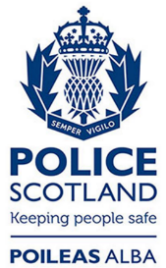 Freedom of Information ResponseOur reference:  FOI 23-0627Responded to:  20th March 2023